№ з\пНайменуванняОдин. виміруКіль кістьТехнічна характеристика товаруабо еквівалент з наступними характеристиками:1Обкладинка для справ 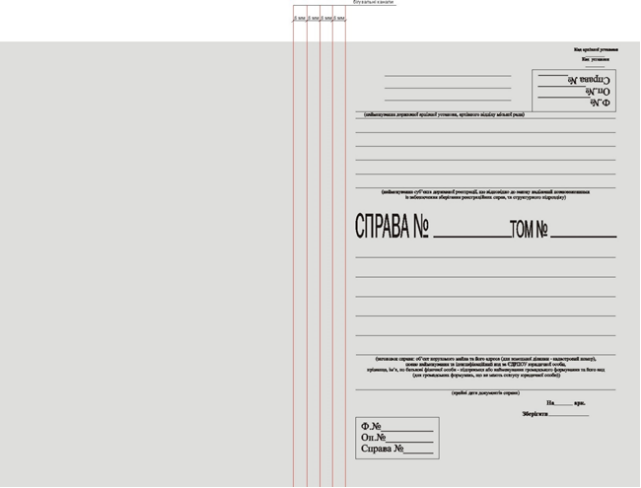 шт1000- макулатурний картон -  - розмір виробу 300 х 460 мм- п’ять бігувальних каналів посередині- друк трафаретний з однієї сторони, колір - чорний- бігувальні канали вздовж волокон